Allegato II – propostaOBČINA IZOLA – COMUNE DI ISOLA				         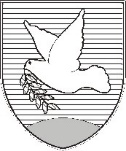 OBČINSKI SVET – CONSIGLIO COMUNALESončno nabrežje 8 – Riva del Sole 86310 Izola – IsolaTel: 05 66 00 100E-mail: posta.oizola@izola.siWeb: http://www.izola.si/Prot.n.: 410-213/2018-                                                                                              Data:In virtù dell'articolo 29 della Legge sulle autonomie locali (Gazzetta Ufficiale della RS nn. 94/07-TUU2, 76/08, 79/09,  51/10, 40/12 – Sigla: ZUJF, 14/15 – Sigla: ZUUJFO, 76/16 – Sentenza della CC, 11/18 – Sigla: ZSPDSLS-1 e 30/18), dell'articolo 17 del Decreto sull'istituzione dell'Ente pubblico di educazione e istruzione Scuola elementare Livade Isola (Bollettino Ufficiale del Comune di Isola nn. 17/17 – testo unico ufficiale e 30/19) e dell'articolo 30 dello Statuto del Comune di Isola (Bollettino Ufficiale del Comune di Isola n. 15/18 – testo unico ufficiale), il Consiglio del Comune di Isola, riunitosi il ____ alla sua ____ seduta ordinaria, accoglie il seguente atto diD E L I B E R A1Il Consiglio del Comune di Isola ha esaminato la Relazione annuale dell'Ente pubblico di educazione e istruzione Scuola elementare Livade per l'anno 2019 e ne ha preso atto.2Il presente atto di Delibera ha efficacia immediata.                                                                                                       	       Danilo Markočič                                                                                                                     S i n d a c oSi recapita a:Scuola elementare Livade Isolaatti – 2x